               Состав совета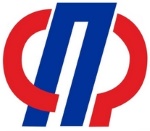  Ядринского отделения «Союза пенсионеров России»  1 Кольцова Мария Ивановна - председатель местного отделения СПР2. Семяхин Валеннтин Григорьевич -  почетный председатель местного отделения 3. Вишневский Вениамин Яковлевич – председатель общ. Совета центр.больницы4 Вишневская Галина Моисеевна – отв. За компьютерный клуб, группу «Здоровье»5. Громова Вера Васильевна – секретарь6 Громова Людмила Ивановна – работа с городскими ветеранами7 Долгова Нина Арсентьевна – заместитель,культурно – массовая работа8 Жуков Рудольф Васильевич – работа с инвалидами9 Зезина Нина Николаевна – заместитель, отв. За спортивную работу10. Иванова Галина Арефьевна – ответственная за работу со школами11. Ильина Татьяна Ипатьевна – секретарь12. Ефимов Иван Петрович – поезия, фольклор, худ. Самодеятельность13. Кольцов Владимир Петрович – эклологическая работа14. Кузнецова татьяна Михайловна – воспитательная работа в школе №3 15. Лукин Илья Михайлович – пенсионный фонд Ядринского района16. Мурзина Елена Владимировна – секретарь, фото, связь с прессой17.Миронова Надежда Юрьевна – отдел соцзащиты населения18 Николаева Людмила Васильевна – патриотическое воспитание молодёжи19.Першкина Юлия Валериановна – заместитель, культурно-массовая работа20. Сапожников Николай Львович – экология21 Судакова Нина Аристарховна – культурно-массовая работа, выставки22. Тищенко Юрий Михайлович – заместитель, руководитель клуба «Радуга»21. 23 Облинова Ирина Леонидовна – женсовет района. 23